OHLAŠOVACÍ POVINNOST K MÍSTNÍMU POPLATKU ZE PSŮ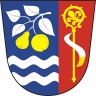 Obecní úřad Babice, 687 03 Babice 508I. Držitel psa:II. ÚDAJE O PSUIII: OSVOBOZENÍ OD POPLATKUOd poplatku ze psů je osvobozen držitel psa, kterým je osoba nevidomá, osoba, která je považována za závislou na pomoci jiné fyzické osoby podle zákona upravujícího sociální služby, osoba, která je držitelem průkazu ZTP nebo ZTP/P, osoba provádějící výcvik psů určených k doprovodu těchto osob, osoba provozující útulek pro zvířata nebo osoba, které stanoví povinnost držení a používání psa zvláštní právní předpis.POUČENÍ:Držitelem psa je fyzická nebo právnická osoba, která má trvalý pobyt nebo sídlo na území ČR.
Držitel psa je povinen podat hlášení o skutečnosti, že se stal držitelem psa do 15-ti dnů ode dne vzniku poplatkové povinnosti. Je rovněž povinen oznámit každou skutečnost, která má vliv na výši poplatku a zánik poplatkové povinnosti (úhyn psa, jeho darování nebo prodej) a to do 15-ti dnů od jejího vzniku.
Sazba poplatku činí 100Kč za kalendářní rok a jednoho psa a je splatný do 31. 12. příslušného roku. Poplatek se platí ze psů starších 3 měsíců. Povinnost ohlásit držení psa má i osoba, která je od poplatku osvobozena.Potvrzuji, že všechny mnou uvedené údaje v tomto ohlášení jsou pravdivé a úplné.V Babicích dne:  ................................ 		podpis držitele psa: ...............................................................Jméno a příjmení/ organizace:Datum narození/ IČO:Trvalé bydliště/ 
sídlo firmy:(obec, ulice, č. popisné, PSČTrvalé bydliště/ 
sídlo firmy:(obec, ulice, č. popisné, PSČTelefon:Číslo bankovního účtu:Jméno psaplemenopohlavíbarvapes držen odčíslo známkyčíslo čipu